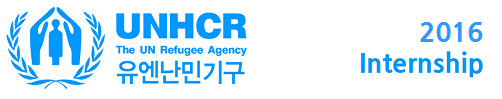 유엔난민기구 한국대표부에서는 2023년 1월부터 함께 일할 인턴을 모집합니다.
평소 UNHCR 의 난민보호 활동에 관심이 있고, 국제기구에서의 다양한 실무 경험과 국제적 감각을 키우고 싶은 분들의 지원을 받습니다.＊모집분야 및 근무조건모집인원: 1명주요업무: 모금 캠페인 업무 지원대면모금 부서 운영 지원대면모금 장소 및 행사 운영 지원대면모금 캠페인 관련 교육자료 제작 지원각종 관련 리서치인턴 프로젝트 수행그 외 필요 업무 수행근무시작일: 2023년 1월 10월 예정** 단, 채용일정은 변경 가능하고, 부득이할 경우 합격자의 상황에 따라 첫 출근일 변경 고려근무조건: 6~8개월 전일 근무 (파트 타임만 가능한 자는 제외)근무시간: 월~금 09:00~18:00급여조건:  UNHCR/AI/2018/03/Rev.1 Internships in UNHCR Administrative Instruction 의거 교통비 및 식사 수당 지급 (70% of the monthly salary of the GS level 3 step 1)＊지원자격2022년 현재 대학교/대학원 과정 졸업자 또는 학부과정을 2년이상 이수한 자 (졸업자의 경우, 학위 취득 최근 2년 미만인 자에 한함)6 개월 이상 최대 8개월 까지 전일 근무가능한 자영어와 한국어 능통한 자＊우대사항문서 작성/엑셀 시트 사용이 익숙한 분 PPT 및 일러스트레이션 프로그램 사용이 능숙하신 분홍보 업무에 경험이 있거나, 관심이 많은 분평소 난민 문제 또는 국제기구활동에 관심이 많은 분＊전형절차서류심사영어/한국어 인터뷰 번역 테스트 (영문→국문/국문→영문)＊접수방법
UNHCR Careers 웹사이트(https://unhcr.wd3.myworkdayjobs.com/en-US/External/job/Seoul-Korea-Republic-of/F2F-Intern_JR2206270)에 Account 생성 후 로그인 하여 지원＊지원서 접수마감기간
2022년 12월 21일 (수요일) 까지전화 및 이메일을 통한 문의는 받지 않습니다. 서류전형에 합격한 분에게만 연락을 드립니다. 유엔난민기구 한국대표부 홈페이지 : http://www.unhcr.or.kr* COVID-19 백신 요구사항입사일을 기준으로 COVID-19 백신 접종 완료 증명서 제출 가능한 분에 한해 지원 가능합니다.* 기타사항- 외국국적의 지원자의 경우, 비자 또는 체류 허가증 취득 및 갱신과 관련된 모든 비용은 지원되지 않습니다. 유엔난민기구는 필요에 따라 인턴십 관련 서류를 제공할 수 있습니다.- 가족(부모, 형제, 자매, 자녀 포함) 중 UNHCR 직원이 있는 경우 응시자격이 제한됩니다.